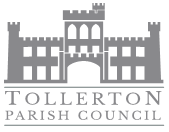  Tuesday 11th July 2023Extraordinary Parish Council MeetingDear Councillor,  You are hereby summoned to attend Extraordinary Meeting of Tollerton Parish Council to be held at The Scout Hut, Tollerton Lane on Wednesday 19th July 2023 at 8pm.The agenda for the meeting is set out as follows. Chairman Cllr Matt Garrard. AGENDAApologies for absence.Declarations of interest.  Chairman’s announcements.Minutes of the council meeting held on 5th July 2023 for approval/signing.Issues, consultation and matters notified to the Parish Council. Open Session for Members of the Public to Raise Matters of Council Business (Limited to 15 Minutes).Consultation and public notices issued by other bodies/councils: to consider and agree response:Planning Applications: To consider and comment on applications notified to the Parish Council:23/01254/FUL - 30 Tollerton Lane - Demolition of rear ext. for new single storey rear ext with lean to roof.Reports – to consider reports from parish councillors and representatives on outside bodies:Safeguarding review outcomes. The chairman to move that the press and public be excluded from the meeting during consideration of the following agenda item on the grounds that it involves confidential information as defined in section 1 (2) of the Public Bodies (Admission to meetings) Act 1960.Disposal of assetOpen Space facilitiesUse of herbicidesStanding ordersDate of the next PC Meeting - Wednesday 6th Sept 2023 at 7.30pm, The Scout Hut. Notes for the Public: Unless otherwise stated all meetings of the Parish Council are open for the public to join. In the interests of transparency, the council asks that any person who wishes to record the meeting proceedings inform the Chairman prior to the meeting. The agenda is structured into four sections – notification of new issues, decisions on priorities and improvements, ongoing management of the council and planning ahead. There is an Open Session on the Agenda at which time members of the public are invited to raise any matters pertaining to the work of the council/agenda items, limited to fifteen minutes, during which the Standing Orders will be suspended.